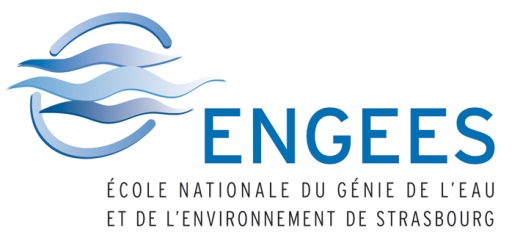 Marché de conception-impression des documents de l’ENGEESAnnexe 1 : bordereaux des prix__Lot 1 :  Montant TVA : ……. %Pour chaque phase, le prestataire proposera un budget détaillé par étapes et/ou type de prestations ainsi qu’un planning de réalisation (avec temps de travail en heures).  Ce document devra mentionner obligatoirement en chiffrage unitaire pour comparaison des offres : Une réunion de travail et d’échangePrésentation du logo à la communauté interne (format à définir par le prestataire)Audit après du groupe représentatif (8 personnes)Enquête/audit auprès de la communauté interne (450 étudiants, 80 personnels)2 ou 3 propositions/pistes graphique de logoAjustements de la proposition de logo retenue et livraison du logo et de l’ensemble des versions selon les critères mentionnés dans le cahier des chargesCréation de l’identité visuelle complète (charte graphique), ajustements et livraison des éléments de la charte selon les critères mentionnés dans le cahier des chargesCession des droits du/des logos et des éléments de l’identité visuelleLot 2 : Pour ce lot, les prix incluront à minima 3 aller/retour de correctionMontant TVA : ……. %Prestations particulières : Ces prestations sont indiquées à titre indicatif pour le jugement des offres. Date, signature et 							Signature du pouvoir cachet de la société								adjudicateurPhasePrix forfaitaireHTDélais d’exécutionConforter et consolider les éléments identitaires de l’écoleRénover le logo et la charte graphiqueTypeformatPrix unitaire HTEn eurosDélais d’exécutionPlaquettes formations d’ingénieurs16 pages – format 4AKakémono étudiant800X2000mmKakémono entreprise800X2000mmToile en tissus pour salon (type stand parapluie)1200X2400mmPlaquette Formation Continue 52 Pages A5 Plaquette Taxe d'apprentissage 6 Pages A5 Plaquette partenariat/Entreprises FrançaisPlaquettes 6 Pages A4 fermé(dépliant 3 volet)Plaquette internationale en anglaisPlaquettes 6 Pages A4 fermé(dépliant 3 volet)Plaquette Mastère Spécialisé EPA (4 pages)4 pages format  A4 ferméPlaquette Mastère Spécialisé GEDE (4 pages)4 pages format  A4 ferméPlaquette Mastère Spécialisé GeBAC (4 pages)4 pages format  A4 ferméMagazine "Au Fil de l'Eau" (12pages)Devis détaillé sur base du document actuel à retrouver sous : https://engees.unistra.fr/lengees/presentation/lemagazinedelengees-aufil12 pages format A4 ferméDevis détaillé sur base du document actuel à retrouver sous : https://engees.unistra.fr/lengees/presentation/lemagazinedelengees-aufilEnveloppes logotées quadrichromieA5 blanc 162x229 (*)Enveloppes logotées quadrichromieA5 blanc 162x229(**)Enveloppes logotées quadrichromieA6 blanc 110x220(*)Enveloppes logotées quadrichromieA6 blanc 110x220(**)Enveloppes logotées nuance de grisA4 260x330 kraft (*)Enveloppes logotées nuance de grisA4  229x324 kraft (**)Enveloppes logotées nuance de grisA4 206x330x30 à soufflet kraft (*)Enveloppes logotées nuance de grisA4 260X330X30 (*) à soufflet kraft arméModèle de power-pointModèles de compte-rendu et de facturesA4Papier à lettre avec entête A4 Structure de Diplômes d’ingénieurs avec personnalisation nominative Format A4. Uniquement texte et logos, pas de fond de diplôme qui est imprimé sur papier sécurisé de l’imprimerie nationaleDiplômes mastères avec personnalisation nominative Format A4. Placement des textes, logos et création d’un fond de diplôme. Carton de correspondanceFormat classiqueCarte de visiteFormat classiqueAffiche ingénieurA1Typon d'insertion publicitaire dans les revues formats A4, A5 et A6, paysage et portraitUne plaquette Alpha (hors charte graphique école) Format A4 – 16 pages
Cette plaquette est rédigée par les étudiants, pour les étudiants. Le graphisme doit se libérer de la charte graphique institutionnelle de l’école. Type de prestationPrix unitaire HTEn eurosPrix unitaire TTCEn eurosCommentaires ou détails de l’offreSimple actualisation d’un support de votre conception :Exemple « plaquette ingénieurs de 12 pages» : nouveau visuel de couverture, mise à jour des chiffres sur les places au concours, modification d’une dizaine de lignes de textesConception d’une version traduite d’une plaquette de votre conception (traduction fournie par un autre prestataire) (prix horaire) Achats de photos/visuels pour les supports avec droits de diffusionConception d’une représentation schématique pour une plaquetteEx : schéma des voies d’admission Fichier source avec session des droitsEnsemble de 7 pictogrammes avec session de droit => ex : représentation thématiques des voies d’approfondissementRelecture orthotypographique (exemple pour le magazine de l’ENGEES)Conseil stratégique pour la réalisation d’un document papier de promotion pour la cible ingénieur·e (exemple de type plaquette)